ПОЯСНЮВАЛЬНА ЗАПИСКА№ ПЗН-53421 від 12.04.2023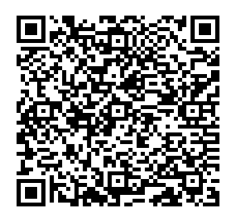 до проєкту рішення Київської міської ради:Про зміну цільового призначення земельної ділянки, яка перебуває у власності громадян Карачова Ігоря Миколайовича та Шулькова Юрія Юрійовича для будівництва і обслуговування багатоквартирного житлового будинку у      пров. Рощинському, 10 у Солом'янському районі міста КиєваФізичні особи:*за даними Єдиного державного реєстру юридичних осіб, фізичних осіб- підприємців та громадських формуваньВідомості про земельну ділянку (кадастровий № 8000000000:72:141:0041).3. Обґрунтування прийняття рішення.Відповідно до Земельного кодексу України та Порядку набуття прав на землю із земель комунальної власності у місті Києві, затвердженого рішенням Київської міської ради 
від 20.04.2017 № 241/2463, Департаментом земельних ресурсів виконавчого органу Київської міської ради (Київської міської державної адміністрації) розроблено проєкт рішення Київської міської ради.4. Мета прийняття рішення.Метою прийняття рішення є забезпечення реалізації встановленого Земельним кодексом України права осіб на зміну цільового призначення земельної ділянки.5. Особливі характеристики ділянки.Стан нормативно-правової бази у даній сфері правового регулювання.Загальні засади та порядок зміни цільового призначення земельних ділянок визначено Земельним кодексом України та Порядком набуття прав на землю із земель комунальної власності у місті Києві, затвердженим рішенням Київської міської ради від 20.04.2017                       № 241/2463.Фінансово-економічне обґрунтування.Реалізація рішення не потребує додаткових витрат міського бюджету.Відповідно до Податкового кодексу України та Положення про плату за землю в місті Києві, затвердженого рішенням Київської міської ради від 23.06.2011 № 242/5629 «Про встановлення місцевих податків і зборів у м. Києві» (зі змінами та доповненнями) розрахунковий розмір земельного податку складатиме: 325 грн 20 коп. (0,01%).Прогноз соціально-економічних та інших наслідків прийняття рішення.Наслідками прийняття розробленого проєкту рішення стане реалізація зацікавленими особами своїх прав щодо використання земельної ділянки.Доповідач: директор Департаменту земельних ресурсів Валентина ПЕЛИХ. ПІБКарачов Ігор Миколайович, Шульков Юрій ЮрійовичРеєстраційний номер:від 06.04.2023 № 728030392 Місце розташування (адреса)м. Київ, р-н Солом'янський, пров. Рощинський, 10  Площа0,1002 га Вид та термін користуваннявласність Категорія земельземлі житлової та громадської забудови Цільове призначенняІснуюче – для обслуговування жилого будинку і господарських будівельПроєктне - 02.03 для будівництва і обслуговування багатоквартирного житлового будинку  Нормативна грошова оцінка 
 (за попереднім розрахунком*) Існуюча – 9 560 987 грн 59 коп. Проєктна – 3 252 036 грн 59 коп. *Наведені розрахунки нормативної грошової оцінки не є остаточними і будуть уточнені   відповідно до вимог чинного законодавства при оформленні права на земельну ділянку. *Наведені розрахунки нормативної грошової оцінки не є остаточними і будуть уточнені   відповідно до вимог чинного законодавства при оформленні права на земельну ділянку. Наявність будівель і споруд   на ділянці:Земельна ділянка забудована. На земельній ділянці розташований житловий будинок загальною площею                    79.7 кв.м., який перебуває у спільній частковій власності з частками по ½ у громадян Шулькова Ю.Ю. та                   Карачова І.М. Право власності зареєстровано у Державному реєстрі речових прав на нерухоме майно 16.12.2021, номери відомостей про речове право 45723058, 45723007 (інформація з Державного реєстру речових прав на нерухоме майно від 12.04.2023 № 328964653). Наявність ДПТ:Відповідно до детального плану території в межах Повітрофлотського проспекту, вулиць Солом'янської, Механізаторів, Кудряшова та залізничних колій, затвердженого рішенням Київської міської ради                        від 24.09.2015 № 46/1949, земельна ділянка за функціональним призначенням належить до території багатоповерхової житлової забудови (лист Департаменту містобудування та архітектури виконавчого органу Київської міської ради (Київської міської державної адміністрації) від 15.02.2023                             № 055-937.  Функціональне призначення   згідно з Генпланом:Відповідно до Генерального плану міста Києва, затвердженого рішенням Київської міської ради                  від 28.03.2002 № 370/1804, земельна ділянка за функціональним призначенням належить до території багатоповерхової житлової забудови. Правовий режим:Земельна ділянка знаходиться у спільній частковій власності з частками по ½ у громадян Шулькова Ю.Ю. та  Карачова І.М. (право власності зареєстровано у Державному реєстрі речових прав на нерухоме майно 16.02.2021, номери відомостей про речове право 45723192, 45723124).   Розташування в зеленій зоні:Земельна ділянка не входить до зеленої зони. Інші особливості:Земельна ділянка передана у приватну власність на підставі рішення Київської міської ради від 28.01.1999           № 116-2/217 гр. Свистуновій О.П. для обслуговування жилого будинку і господарських будівель. В  подальшому  право  власності  на  вказану  земельну ділянку переходило до інших фізичних/юридичних осіб на підставі цивільно-правових угод.Зважаючи на положення статей 9, 122 Земельного кодексу України та пункту 34 частини першої статті 26 Закону України «Про місцеве самоврядування в Україні» (щодо обов’язковості розгляду питань землекористування на пленарних засіданнях) вказаний проєкт рішення направляється для подальшого розгляду Київською міською радою.Проєкт рішення не містить інформації з обмеженим доступом.Директор Департаменту земельних ресурсівВалентина ПЕЛИХ